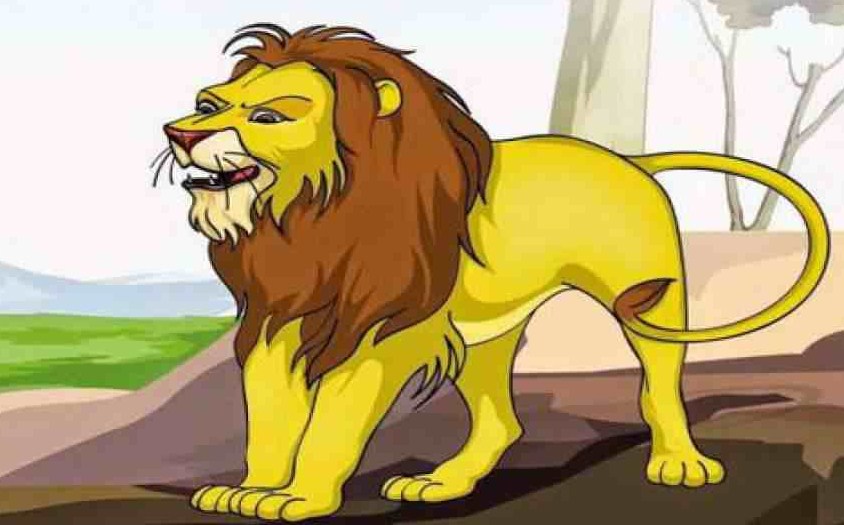 Лев забрел к крестьянину на скотный двор; а тот захотел его поймать и запер за ним ворота. Не в силах выйти, лев сперва растерзал овец, потом набросился на волов; испугался крестьянин, что и на него лев нападет, и открыл ему ворота. Удалился лев; а жена крестьянина, глядя, как муж ее убивается, сказала:«Поделом тебе: зачем нужно было запирать со скотиною такого зверя, перед которым даже издали дрожишь?»Так и те, кто раздражает сильнейших, сами от этого страдают.Басня относится к таким людям, которые хотят спастись от малой беды, а негаданно попадают в большую.